UPISI 2017./2018.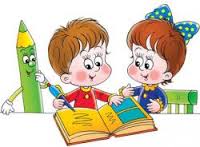 Prijava djece dorasle za upis u prvi razred osnovne škole u šk. god. 2017./2018. provodit će se u vremenu od 6. do 17. veljače elektronskim putem na obrascu prijave upisa objavljenom na mrežnoj stranici Ureda državne uprave u Splitsko – dalmatinskoj županiji ( www.udu-sdz.hr ). Prijavu je potrebno izvršiti prema upisnom području škole objavljenom također na mrežnoj stranici Ureda.Ukoliko roditelj, iz bilo kojeg razloga nije u mogućnosti izvršiti prijavu elektronskim putem, za pomoć se može obratiti pedagoginji u Školu .Roditelj/staratelj obavezno se mora javiti Školi u vremenu od 1. do 8. ožujka 2017. g. radi dogovora o terminu utvrđivanja psihofizičke spremnosti djeteta za školu.Roditelji/staratelji dužni su Školi dostaviti:1. rodni list ( preslik, bez obzira na datum izdavanja )2. domovnicu (preslik, bez obzira na datum izdavanja )3. OIBPreslici ne trebaju biti ovjereni.